Κοινωνική ΈνταξηΕπαναληπτικές ασκήσεις και δραστηριότητες  - Μέρος 01Α) ΣΟΥΠΕΡ ΜΑΡΚΕΤΠου θα βρούμε τα παρακάτω προϊόντα στο Σούπερ Μάρκετ; Ένωσε με γραμμή τα προϊόντα με τις σωστές κατηγορίες.Β) ΦΑΝΑΡΙΑΤι χρώμα είναι το ανθρωπάκι στο φανάρι όταν πρέπει να σταματάμε στην διάβαση; Τι χρώμα όταν επιτρέπεται να περάσουμε; Ζωγραφίστε τα ανθρωπάκια στο φανάρι με το κατάλληλο χρώμα.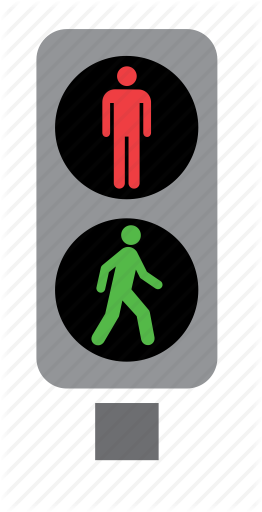 Εληάς Αντώνης, ΕΕΕΕΚ Βόλου, 2019-2020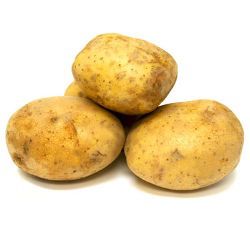 ΚΑΤΕΨΥΓΜΕΝΑ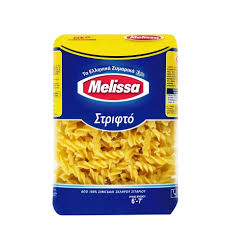 ΨΥΓΕΙΟ - ΓΑΛΑΚΤΟΚΟΜΙΚΑ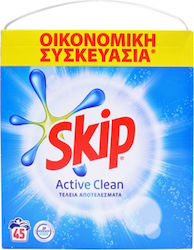 ΖΥΜΑΡΙΚΑ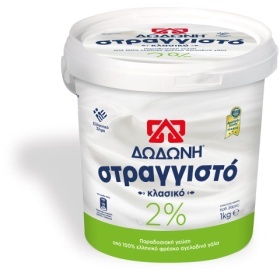 ΚΟΝΣΕΡΒΕΣ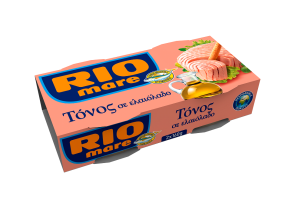 ΑΠΟΡΡΥΠΑΝΤΙΚΑ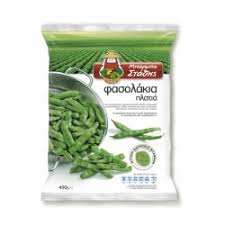 ΜΑΝΑΒΙΚΗ - ΛΑΧΑΝΙΚΑ